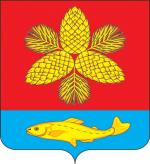 АДМИНИСТРАЦИЯШКОТОВСКОГО МУНИЦИПАЛЬНОГО ОКРУГА ПРИМОРСКОГО КРАЯП О С Т А Н О В Л Е Н И Е_________                                 г. Большой Камень                       №  _________О предоставлении разрешения на условно разрешенный вид использования «ведение огородничества» образуемого земельного участка, местоположение которого установлено примерно в 6 м по направлению
на север от ориентира дом, расположенного за пределами участка.
Адрес ориентира: край Приморский, район Шкотовский,
пос. Подъяпольское, ул. 50 лет Советской Власти, д. 40В соответствии со статьей 40 Градостроительного кодекса РФ, Федеральным законом от 13.07.2015 № 212-ФЗ «О свободном порте Владивосток»,
Законом Приморского края от 18.11.2014 № 497-КЗ «О перераспределении полномочий между органами местного самоуправления муниципальных образований Приморского края и органами государственной власти Приморского края и внесении изменений в отдельные законодательные акты Приморского края», на основании рекомендаций Единой комиссии по подготовке правил землепользования и застройки муниципальных образований Приморского края от 13.03.2024 № Рк/13, Администрация Шкотовского муниципального округаПОСТАНОВЛЯЕТ:1. Предоставить разрешение на условно разрешенный вид использования «ведение огородничества» образуемого земельного участка площадью 286 кв. м, расположенного в территориальной зоне застройки малоэтажными жилыми домами (до 4 этажей, включая мансардный) (Ж 2), местоположение которого установлено примерно в 6 м по направлению на север от ориентира дом, расположенного
за пределами участка. Адрес ориентира: край Приморский, район Шкотовский,
пос. Подъяпольское, ул. 50 лет Советской Власти, д. 40.2. Отделу архитектуры и градостроительства управления имущественных
и земельных отношений Администрации Шкотовского муниципального округа
(А.С. Журавлева) обеспечить размещение настоящего постановления в региональной информационной системе обеспечения градостроительной деятельности Приморского края.3. Отделу по программному обеспечению и информационной безопасности Администрации Шкотовского муниципального округа (А.Ю. Максимова) разместить настоящее постановление на официальном сайте Администрации Шкотовского муниципального округа.4. Управлению делами Администрации Шкотовского муниципального округа (Л.В. Баланова) опубликовать настоящее постановление в газете «Взморье».5. Контроль за исполнением настоящего постановления возложить
на заместителя главы Администрации - начальника управления имущественных
и земельных отношений Администрации Шкотовского муниципального
округа – Н.В. Зубову.Глава Администрации                                                                                          В.А. Носов